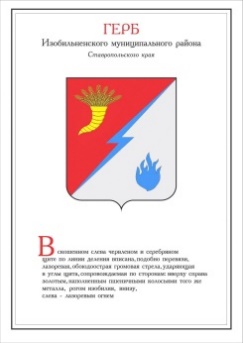 ДУМА ИЗОБИЛЬНЕНСКОГО городского округаСТАВРОПОЛЬСКОГО КРАЯПЕРВОГО СОЗЫВАРЕШЕНИЕ17 декабря 2021 года                     г. Изобильный                                   №583О дополнительных мерах социальной поддержки граждан, жилые помещения которых пострадали вследствие чрезвычайной ситуации, произошедшей 27 сентября 2021 года в доме №60 по улице Ленина в городе Изобильном Изобильненского городского округа Ставропольского краяВ соответствии с частью 5 статьи 20 Федерального закона от 06 октября 2003 года №131-ФЗ «Об общих принципах организации местного самоуправления в Российской Федерации», частью 6 статьи 25, пунктами 39, 47 части 2 статьи 30 Устава Изобильненского городского округа Ставропольского края Дума Изобильненского городского округа Ставропольского края РЕШИЛА:1. Утвердить Положение о дополнительных мерах социальной поддержки граждан, жилые помещения которых пострадали вследствие чрезвычайной ситуации, произошедшей 27 сентября 2021 года в доме №60 по улице Ленина в городе Изобильном Изобильненского городского округа Ставропольского края, согласно приложению.2. Признать утратившим силу решение Думы Изобильненского городского округа Ставропольского края от 22 октября 2021 года №556 «О дополнительных мерах социальной поддержки граждан, оказавшихся в трудной жизненной ситуации вследствие чрезвычайной ситуации природного и (или) техногенного характера на территории Изобильненского городского округа Ставропольского края».3. Настоящее решение вступает в силу после дня его официального опубликования (обнародования), распространяется на правоотношения, возникшие с 27 сентября 2021 года, и действует до 31 декабря 2021 года.Положение о дополнительных мерах социальной поддержки граждан, жилые помещения которых пострадали вследствие чрезвычайной ситуации, произошедшей 27 сентября 2021 года в доме №60 по улице Ленина в городе Изобильном Изобильненского городского округа Ставропольского края1. Настоящее Положение о дополнительных мерах социальной поддержки граждан, жилые помещения которых пострадали вследствие чрезвычайной ситуации, произошедшей 27 сентября 2021 года в доме №60 по улице Ленина в городе Изобильном Изобильненского городского округа Ставропольского края (далее - Положение), устанавливает размер, порядок назначения и выплаты единовременной материальной помощи гражданам, жилые помещения (квартиры) которых пострадали вследствие хлопка газовоздушной смеси в доме №60 по улице Ленина в городе Изобильном Изобильненского городского округа Ставропольского края, произошедшего 27 сентября 2021 года (далее - чрезвычайная ситуация), в отношении которой постановлением администрации Изобильненского городского округа Ставропольского края введен режим чрезвычайной ситуации и установлен факт нарушения условий жизнедеятельности.Под фактом нарушения условий жизнедеятельности понимается невозможность проживания в жилом помещении (квартире) в связи с утратой или повреждением конструктивных элементов жилого помещения (квартиры).Под конструктивными элементами жилого помещения (квартиры) понимаются: потолочные перекрытия, стены, окна, двери, полы.2. Право на получение единовременной материальной помощи имеют граждане Российской Федерации, являющиеся собственниками жилых помещений (квартир) в доме №60 по улице Ленина в городе Изобильном, которые пострадали в результате чрезвычайной ситуации (далее – собственник пострадавшего жилого помещения, пострадавшее жилое помещение).В случае если пострадавшее жилое помещение находится в общедолевой (совместной) собственности, единовременная выплата производится собственникам пропорционально их доле либо одному из собственников с письменного согласия остальных.В случае смерти собственника пострадавшего жилого помещения не реализованное им при жизни право на получение единовременной материальной помощи переходит к его наследнику(ам) в наследуемой доле в установленном законодательством порядке.3. Размер единовременной материальной помощи собственникам пострадавших жилых помещений зависит от степени повреждения жилого помещения и конструктивных элементов в нем и составляет:10 000 рублей, если степень повреждения жилого помещения (квартиры) составляет менее 15 процентов;30 000 рублей, если степень повреждения жилого помещения (квартиры) составляет от 15 процентов до 25 процентов;45 000 рублей, если степень повреждения жилого помещения (квартиры) составляет от 26 процентов до 35 процентов;55 000 рублей, если степень повреждения жилого помещения (квартиры) составляет от 36 процентов до 45 процентов;75 000 рублей, если степень повреждения жилого помещения (квартиры) составляет от 46 процентов до 55 процентов90 000 рублей, если степень повреждения жилого помещения (квартиры) составляет от 56 процентов до 65 процентов;180 000 рублей, если степень повреждения жилого помещения (квартиры) составляет от 66 процентов до 75 процентов;250 000 рублей, если степень повреждения жилого помещения (квартиры) составляет более 75 процентов.Степень повреждения жилого помещения определяется визуально в соответствии с алгоритмом, изложенным в приложении 1 к Порядку установления факта нарушения условий жизнедеятельности при аварии на опасном объекте, включая критерии, по которым устанавливается указанный факт, утвержденному приказом Министерства Российской Федерации по делам Гражданской обороны, чрезвычайным ситуациям и ликвидации последствий стихийных бедствий от 30 декабря 2011 года №795.4. Обследование пострадавших жилых помещений осуществлено комиссией по оценке ущерба в результате произошедшего взрыва бытового газа в многоквартирном жилом доме №60 по улице Ленина в городе Изобильном, созданной решением комиссии по предупреждению и ликвидации чрезвычайных ситуаций и обеспечению пожарной безопасности Изобильненского городского округа Ставропольского края от 27 сентября 2021 года (далее –комиссия по оценке ущерба). Комиссией по оценке ущерба составлены акты обследований жилых помещений, поврежденных в результате чрезвычайной ситуации, по форме, утвержденной приказом жилищно-коммунального Ставропольского края от 07 июня 2021 года №121 «О некоторых мерах по реализации Порядка предоставления мер социальной поддержки гражданам Российской Федерации, проживающим на территории Ставропольского края, которые пострадали в результате чрезвычайной ситуации природного и техногенного характера в Ставропольском крае, но не имеют в соответствии с федеральным законодательством Ставропольского края права на получение мер социальной поддержки, утвержденного постановлением Правительства Ставропольского края от 21 декабря 2017 года №519-п» (далее – акт обследования).5. Определение степени повреждения жилого помещения (его конструктивных элементов) и принятие решения о выплате или об отказе в единовременной материальной помощи осуществляется межведомственной комиссией, создаваемой для этих целей администрацией Изобильненского городского округа Ставропольского края (далее – межведомственная комиссия, администрация городского округа).6. Право на получение единовременной материальной помощи в соответствии с настоящим Положением не зависит от возникновения права на иные меры социальной поддержки, установленные законодательством Российской Федерации и Ставропольского края.7. Единовременная материальная помощь собственникам пострадавших жилых помещений (далее - заявители) носит заявительный характер.8. Выплата единовременной материальной помощи осуществляется администрацией городского округа за счет средств бюджета Изобильненского городского округа Ставропольского края из резервного фонда администрации Изобильненского городского округа Ставропольского края.9. Предоставление единовременной материальной помощи осуществляется на основании следующих документов:заявления о назначении единовременной материальной помощи (далее - заявление) с указанием реквизитов счета, открытого заявителем в российской кредитной организации по форме согласно приложению к настоящему Положению;паспорта или иного документа, удостоверяющего личность заявителя;документа, подтверждающего право собственности на жилое помещение;акта обследования.Документы, предусмотренные настоящим пунктом, представляются в управление труда и социальной защиты населения администрации Изобильненского городского округа Ставропольского края (далее - уполномоченный орган) заявителем самостоятельно, за исключением документа, подтверждающего право собственности на жилое помещение, и акта обследования, которые могут быть запрошены уполномоченным органом в порядке межведомственного электронного взаимодействия.В случае подачи документов представителем заявителя он представляет документ, подтверждающий его полномочия, оформленный в соответствии с требованиями законодательства, а также паспорт или иной документ, удостоверяющий его личность.10. В подтверждение получения документов заявителю или его представителю выдается расписка о получении документов с указанием их перечня и даты получения по форме, утверждаемой администрацией городского округа.11. Уполномоченный орган:проверяет достоверность сведений, представленных заявителем в соответствии с пунктом 9 настоящего Положения;снимает копии с представленных заявителем документов и заверяет их,формирует пакет документов по каждому заявителю и направляет его в межведомственную комиссию для рассмотрения, определения ущерба, принятия решения о выплате или об отказе в выплате единовременной материальной помощи;формирует список получателей единовременной материальной помощи;готовит проект распоряжения администрации городского округа о выплате единовременной материальной помощи либо об отказе в выплате единовременной материальной помощи;информирует заявителя о принятом решении с вручением копии распоряжения администрации городского округа о выплате или об отказе в выплате единовременной материальной помощи.12. Выплата единовременной материальной помощи осуществляется администрацией городского округа в течение 10 рабочих дней со дня поступления списка получателей единовременной материальной помощи и документов, предусмотренных пунктом 9 настоящего Положения.13. В выплате единовременной материальной помощи отказывается в случае:непредставления документов (представление документов не в полном объеме), предусмотренных пунктом 9 настоящего Положения;представления недостоверных сведений, предусмотренных пунктом 9 настоящего Положения;отсутствия повреждений жилого помещения и конструктивных элементов в нем, установленного межведомственной комиссией.В случае отказа заявителю в выплате единовременной материальной помощи уполномоченный орган направляет заявителю мотивированный отказ в течение одного рабочего дня, следующего за днем принятия решения.14. Решение об отказе в выплате единовременной материальной помощи может быть обжаловано заявителем в соответствии с законодательством Российской Федерации.ФормаЗАЯВЛЕНИЕ №___ от _____________о назначении единовременной материальной помощи гражданам, жилые помещения которых пострадали вследствие чрезвычайной ситуации, произошедшей 27 сентября 2021 года в доме №60 по улице Ленина в городе Изобильном Изобильненского городского округа Ставропольского краяЯ, _______________________________________________________________,(фамилия, имя, отчество (при наличии) заявителя полностью, дата рождения)зарегистрированный(ая) по адресу: ___________________________________(адрес регистрации по месту жительства заявителя с указанием индекса)__________________________________________________________________(адрес фактического проживания заявителя с указанием индекса)тел. _________________, электронный адрес ___________________________                                                                                      (по желанию)Паспорт или иной документ, удостоверяющий личность заявителя (нужное подчеркнуть): серия, номер_________________, дата выдачи ____________ кем выдан____________________________________________Прошу назначить единовременную материальную помощь как гражданину Российской Федерации, собственнику жилого помещения (квартиры), которое пострадало вследствие чрезвычайной ситуации, произошедшей          27 сентября 2021 года в доме №60 по улице Ленина в городе Изобильном Изобильненского городского округа Ставропольского края.Для назначения единовременной материальной помощи представляю следующие документы:Достоверность представленных сведений подтверждаю и даю согласие на обработку моих персональных данных в соответствии с Федеральным законом «О персональных данных».Выплату назначенной мне единовременной материальной помощи прошу осуществить:на счет _____________________________________________________.(номер счета и наименование кредитной организации, в которой открыт счет)Прошу уведомить меня о принятом решении посредством телефонной, почтовой, электронной связи (нужное подчеркнуть).«____» ____________ 20__г.___________________________________(подпись заявителя или его представителя)Председатель Думы Изобильненского городского округа Ставропольского краяА.М. РоговГлава Изобильненского городского округа Ставропольского края                                        В.И. КозловПриложение к решению Думы Изобильненского городского округа Ставропольского краяот 17 декабря 2021 года №583Приложение к Положению о дополнительных мерах социальной поддержки граждан, жилые помещения которых пострадали вследствие чрезвычайной ситуации, произошедшей 27 сентября 2021 года в доме №60 по улице Ленина в городе Изобильном Изобильненского городского округа Ставропольского края, утвержденному решением Думы Изобильненского городского округа Ставропольского краяот 17 декабря 2021 года №583В администрацию Изобильненского городского округа Ставропольского края№ п/пНаименование документаКоличество экземпляров1.2.3.4.5.